  Mesto Nová Dubnica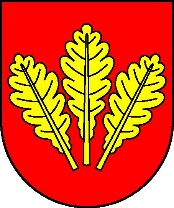       Mestský úrad, Trenčianska 45/41, 018 51  Nová DubnicaČíslo: OSO/2024		                                             		           Nová Dubnica, 22.04.2024Uznesenie  Mestského zastupiteľstva v Novej Dubnici zo dňa  18. apríla  2024Zrušenie uznesenia Mestského zastupiteľstva v Novej Dubnici č. 112 zo dňa 26.10.2016U z n e s e n i e  č. 28Mestské zastupiteľstvo na základe prerokovaného materiáluA/   r u š íUznesenie Mestského zastupiteľstva v Novej Dubnici č. 112 zo dňa 26.10.2016Ing. Peter  Marušinec
         primátor	Za správnosť: Ing. Dana Šťastnávedúca organizačno-správneho oddelenia 